2023-2024 Oscar Adams Elementary ACIPOscar W. Adams Elementary SchoolTo create a world of opportunity for diverse learners through educational opportunities.To ensure all students receive a world-class education that prepares them for success in college, career, and life.Expectations influence accomplishments because all students have the capacity to learn. A school-community partnership is essential. Change (transformation) creates opportunity. High-performing leadership makes visions reality. 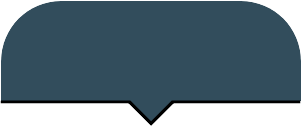 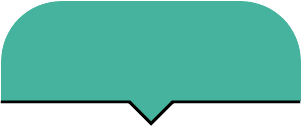 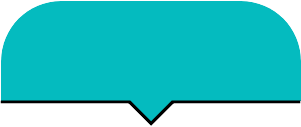 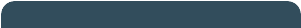 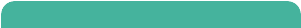 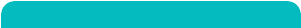 Increase involvement of external stakeholders in providing a positive and supportive school climate.Develop school environment where all students have the opportunity to succeed. Provide strategies to promote student achievement in literacy and math.Provide personalized learning opportunities to meet the individual needs of students. Provide materials and training to help parents to work with their children to improve their children's academic successImplement student led conferencesProvide technology to promote digital literacy (keyboarding, STEAM, coding, digital citizenship)Invest in curriculum and materials aligned to support instructional practices that promote personalized learningReduce the number of students with chronic absenteeismReduce the number of students with chronic behaviorAll stakeholders will acquire and apply social and emotional skills to self regulate behavior in and out of the classroom environment.Provide professional development to improve computer science/technology skills;Collaborate with Technology in Motions & AMSTI to train teachers/staffProvide training on strategies to promote social and emotional support for students and teachersProvide professional development on classroom management/student engagementTeacher surveysSign in sheetsStakeholders surveyParent surveysAssessment results and dataTeacher surveysSign in sheetsParent surveysStudent surveysAssessment results and dataAttendance reportsPowerschool discipline reportCounselor reportsTeacher surveysProfessonal development formsTurnaround trainingClassroom walkthrough dataMaterial inventories; curriculum distribution listGrade level meeting